TOREK, 18. 1. 2022SLJ – Besede z enakim pomenomPotrebuješ DZ /82 in peresnico ter zvezek Š (šolski). Iskal/a boš besede z enakim pomenom - SOPOMENKE. • Kje najdeš naloge? NA SPLETNI STRANI LILIBI.SI KLIKNI NA ŠOLSKO ULICO 1-2 • SLOVENŠČINA • SKRITI ZAKLAD • SOPOMENKE • KURA – KOKOŠ  https://www.lilibi.si/solska-ulica/slovenscina/skriti-zaklad/sopomenke • PONOVNO PREBERI REŠITVE: duda- cucelj, ščetka- krtača, coprnica - čarovnica, stari ata - dedek, pričeska - frizura, oče - ati, gozd - hosta, kokoš - kura, fant - deček, bicikel - kolo • Odpri DZ/84 in besedi z enakim pomenom poveži z ustrezno sličico. Rešitve: 1. naloga: zobna pasta - zobna krema, roža - cvetlica, kokoš - kura, ptičja krmilnica - ptičja hišica, kamion - tovornjak 2. naloga: očala - naočniki, avion - letalo Odpri zvezek  Š (šolski), zapiši naslov: BESEDE Z ENAKIM POMENOM Zapiši nekaj povedi iz parov besed. Upoštevaj končno ločilo pri zapisu povedi. Pazi na čitljivost, estetskost in pravilnost zapisa. Na koncu zapisa neredi vzorček.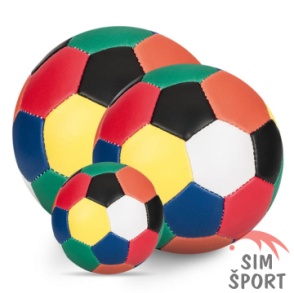 ŠPO – ŠTAFETNE IGRE Z ŽOGOPoglej pod dodatno gradivo. Zabavaj se! MAT – ŠE UTRJUJ ZNANJEPoimenuj telesa na sliki.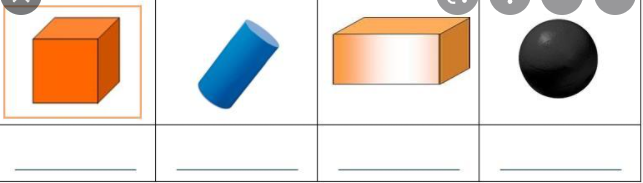 Reši nalogo.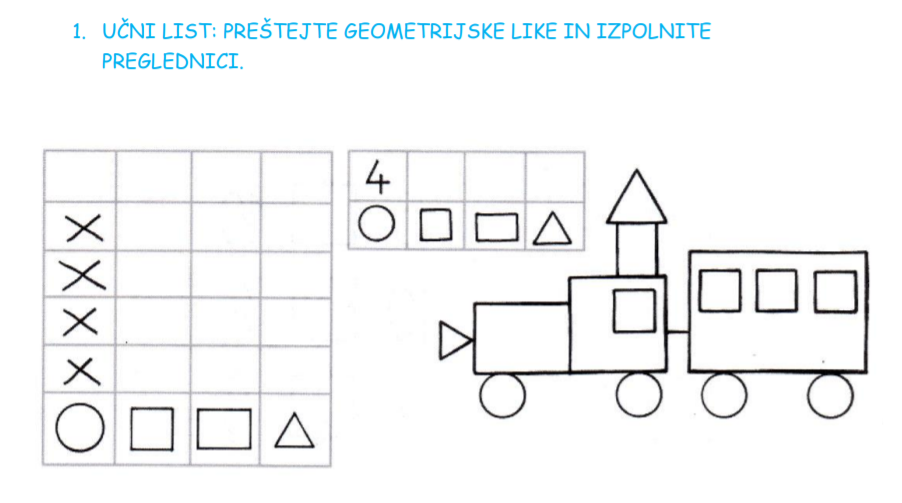 Reši nalogo.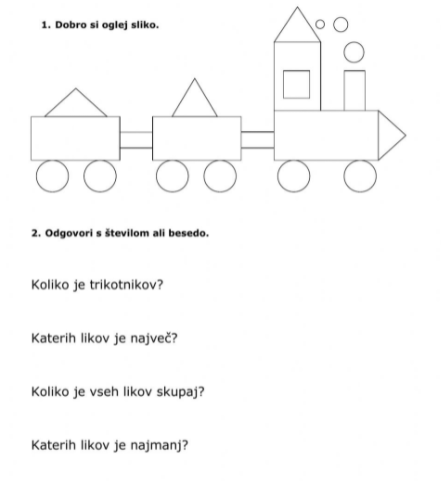 GUM – Ples valček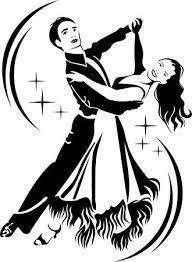 Poglej pod dodatno gradivo.  Bravo. Uspelo ti je!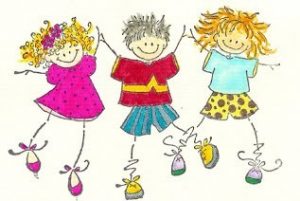 